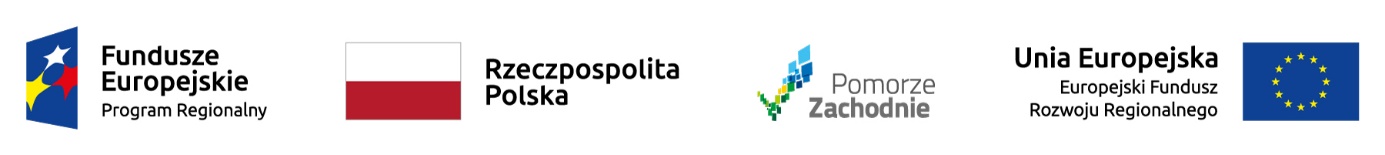 Załącznik nr 2	                                                   ……………, dn. …………………… Wykonawca (Nazwa, adres) ………………………………………………………….. ………………………………………………………….. Oświadczenie o spełnieniu wszystkich warunków udziału w postępowaniu do zapytania ofertowego nr 1/2018 z dnia 30 września 2018 r. 1. Zrealizowaliśmy usługi projektowania i druku dla co najmniej 6-u klientów. W celu potwierdzenia realizacji usług przedstawiam: - wykaz 6-u klientów, dla których zrealizowaliśmy usługi druku materiałów reklamowych, w tym m.in. katalogów. ………………….……………………………………………………………………… data i podpis upoważnionego przedstawiciela Wykonawcy